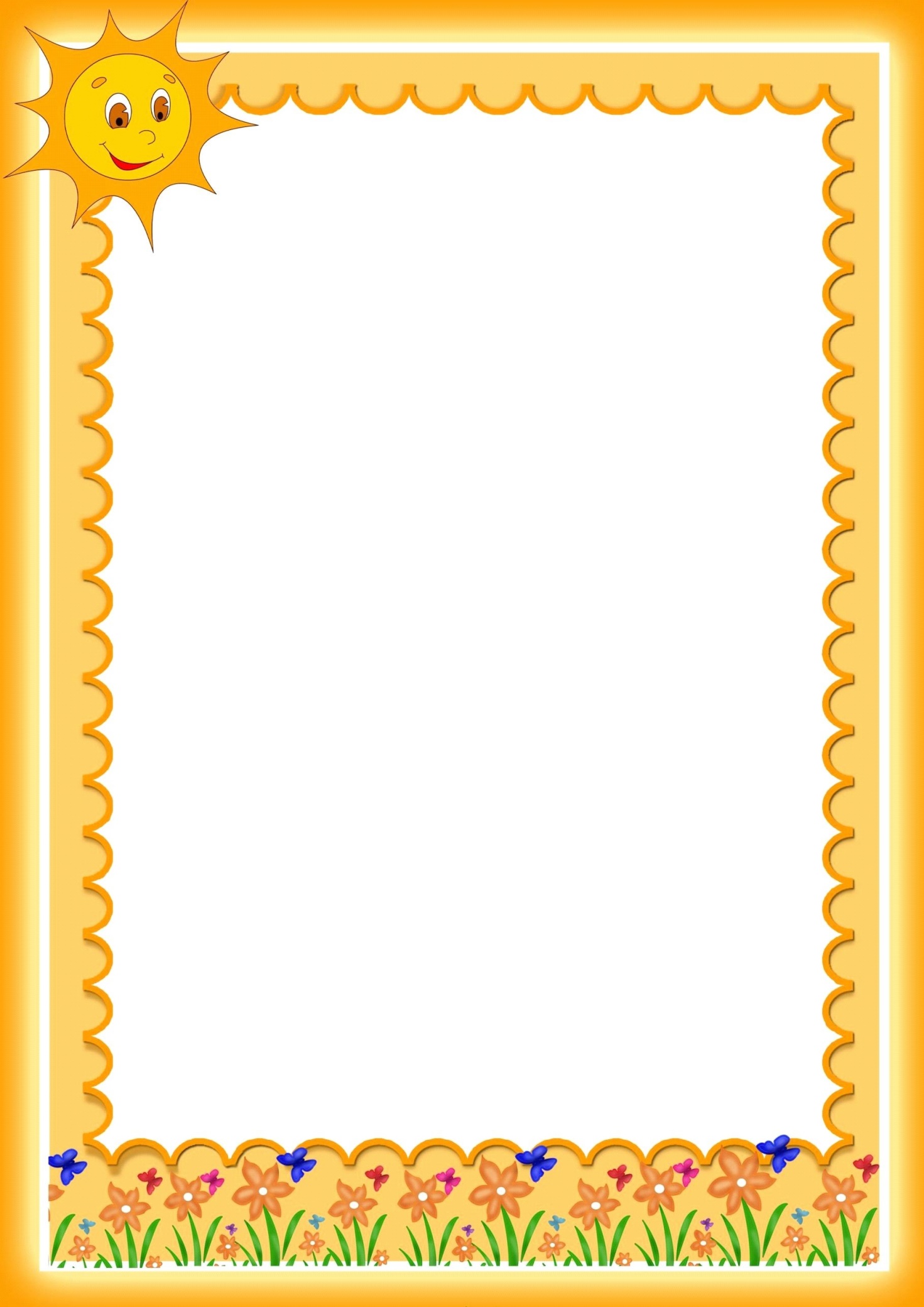 Солнышко Песня-игра для детей раннего и младшегодошкольного возраста     Дети сидят на корточках     Дети сидят на корточкахВот как солнышко встает –Выше, выше, выше!Медленно поднимаются с корточек, встают на носочки, поднимая руки вверх, смотрят на руки.К ночи солнышко зайдет –Ниже, ниже, ниже!Медленно опускают руки вдоль туловища, встают на полную ступню.Хорошо, хорошоСолнышко смеется.Хлопают в ладошиА под солнышком всемВесело поется!Выполняют движение «Фонарики» с «пружинкой», или кружатся, подняв руки вверх